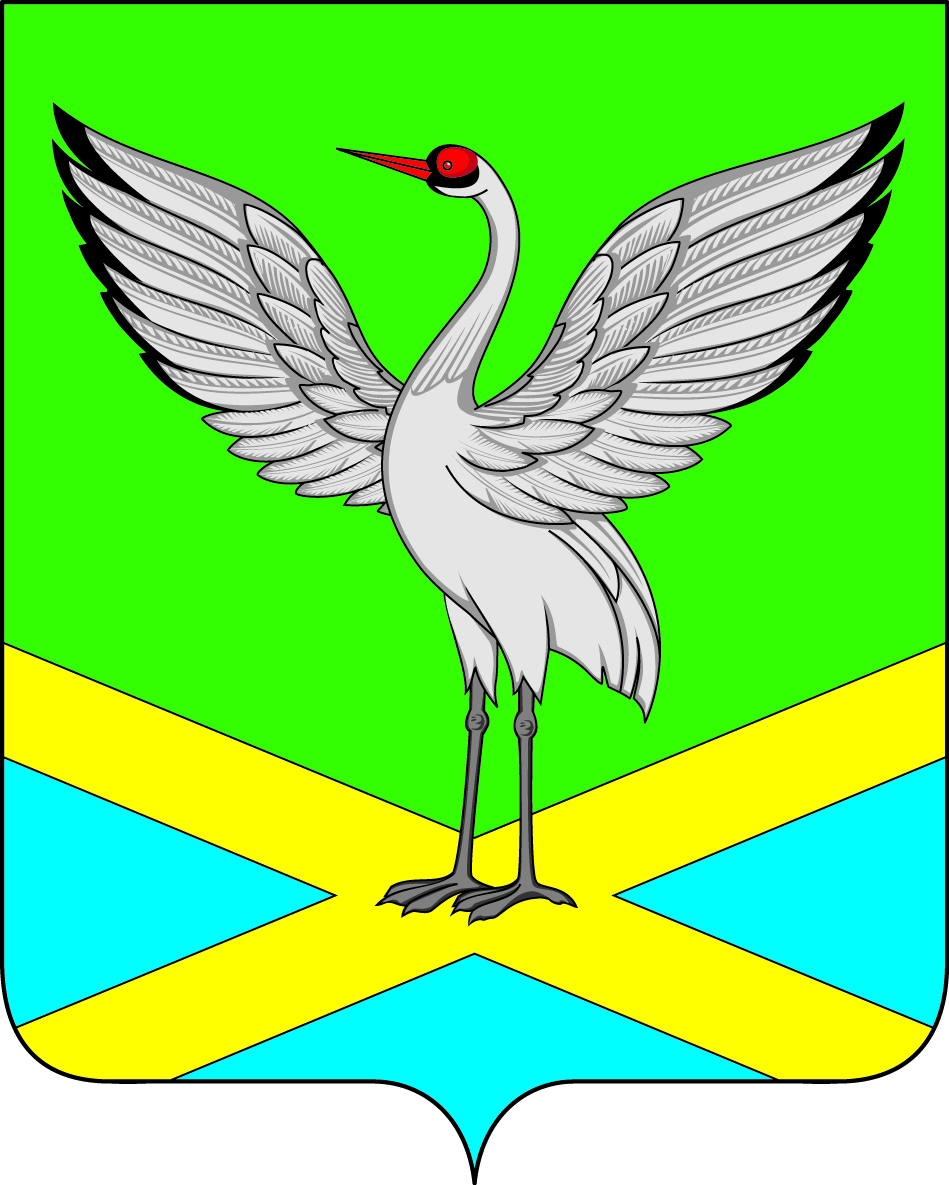 Администрация городского поселения «Забайкальское»муниципального района «Забайкальский район»ПОСТАНОВЛЕНИЕпгт. Забайкальскот «22» июня 2020 г.                                                                                   № 134О признании утратившим силу Постановление главы городского поселения «Забайкальское» от 02 сентября 2010 года № 159 «Об утверждении Порядка «Об утверждении Порядка признания безнадежными к взысканию и списания недоимки задолженности по пеням и штрафам по местным налогам и сборам»   На основании экспертного заключения Администрации Губернатора Забайкальского края от 19.06.2020 года № ЭЗ-234 на Постановление главы городского поселения «Забайкальское» от 02 сентября 2010 года № 159 «Об утверждении Порядка признания безнадежными к взысканию и списания недоимки задолженности по пеням и штрафам по местным налогам и сборам»,  Постановляю:           1. Признать утратившим силу ранее принятое Постановление главы городского поселения «Забайкальское» от 02 сентября 2010 года № 159 «Об утверждении Порядка признания безнадежными к взысканию и списания недоимки задолженности по пеням и штрафам по местным налогам и сборам».            2. Опубликовать настоящее Постановление в информационном вестнике «Вести Забайкальска»  и разместить  на официальном сайте Администрации городского поселения «Забайкальское».Глава  городского поселения «Забайкальское»                                                                         О.Г. Ермолин
